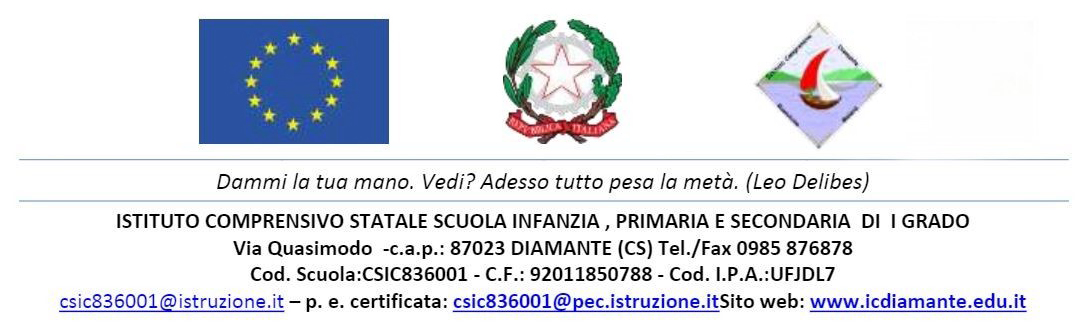 PROTOCOLLO D’INTESA A TITOLO NON ONEROSO per la realizzazione del progetto d’Istituto “AmbientiAMOci  e alimentiAMOci con RISPETTO  e GENTILEZZA”PTOF aa.ss. 2019-2022”L’anno duemilaventuno, addì ____________ del mese di maggio,TRAISTITUTO COMPRENSIVO STATALE   DIAMANTE   con sede legale in Via Quasimodo  - c.a.p.: 87023 diamante (CS) Tel./fax 0985/ 876878 rappresentato legalmente dal Dirigente Scolastico  Prof.ssa Maria Cristina Rippa, nata a Ottaviano (NA) il 09/02/1973 domiciliata per la carica presso suddetta sede con - C.F.: 92011850788 e codice meccanografico CSIC836001;EL’Istituto Comprensivo “Via Guicciardini 8” con sede in Via Guicciardini 8, 00184 Roma T. 06 70453919– legalmente rappresentato dalla D.ssa Simona Di Matteo (nata a Giulianova il 08/07/1975) in qualità di Dirigente Scolastico pro-tempore e domiciliata per la sua carica presso la suddetta sede C.F. 97204170589 e codice meccanografico RMIC817009;Il Cinema Vittoria snc P.Iva 01475090781 proprietario dell'omonimo Cine-Teatro Vittoria con sede a Diamante (CS) in Piazza Carlo Alberto Dalla Chiesa, 6  rappresentato legalmente dal Dott. Orazio Cavalcanti nato a Maratea (PZ) il 27/04/1991-  C.F. CVLRZO91D27E919X.Il CONSULTORIO FAMILIARE con sede a Diamante (CS) in via Benedetto Croce nella persona del Responsabile medico Dott. Riccardo De Lorenzo, nato a Praia a mare  il 30/12/1957 – C.F. DLRRCR57T30G975U  e residente a Tortora (CS) in via San Francesco di Paola,1.Pro LOCO di Diamante – Accademia del Peperoncino  CF 01961980784  avente sede legale  in via Fausto Gullo 1,  87023 Diamante e sede operativa all’ indirizzo : Parco Enzo la Valva, 87023 Diamante  provincia di Cosenza, tel. 0985 81130, Fax 0985/877721. rappresentata dal Presidente prof. Enzo Monaco , nato il 07/03/1941 a Diamante (CS  ) - C.F- MNCVCN41C07D289O residente a Diamante alla Via A. De Luna n.21 , provincia di CS.PRO LOCO di Buonvicino avente sede legale  in via Principe Umberto,  87020 Buonvicino, provincia di Cosenza, rappresentata da Biondi Antonella, nata il 06/02/1980 a Belvedere M. (CS) – C.F- BNDNNL80B46A773D residente a Buonvicino in c.da Ficobianco, n.86, provincia di CS.COMUNE DI BUONVICINO Ia sottoscritta Barbiero Angelina, nata a Belvedere Marittimo il 10/07/1959, C.F. BRBNLN59L50A773G-  in qualità di Sindaco pro tempore del Comune di Buonvicino, con sede in  Via Roma,10  p.iva n. 00402260780.COMUNE DI DIAMANTE Il sottoscritto ERNESTO MAGORNO, nato a DIAMANTE (CS) il 21/06/1961, in qualità di Sindaco pro tempore del Comune di Diamante, con sede in Diamante (CS), Via P. Mancini,10, cod. fisc. 00362420788.COMUNE DI MAIERA’ Il sottoscritto De Marco Giacomo, nato a Maierà il 30/05/1960, in qualità di Sindaco pro tempore del Comune di Maierà, con sede in  Via ortaglie 9/A - 87020 Maierà (Cosenza)  P. IVA 00394620785.Comando Stazione Carabinieri di DiamanteLe Parti suddette,PREMESSO CHEL’IC di Diamante, Buonvicino e Maierà, sfruttando le potenzialità riconosciute dalla Autonomia che le è propria, sente forte l’esigenza di cooperare con tutti gli attori interni ed esterni alla comunità sociale per meglio corrispondere agli attuali e sempre più complessi bisogni educativi e formativi manifestati dal territorio tutto, dalle famiglie e dagli alunni. In particolare, la nostra scuola sente forte la necessità di un lavoro di rete con il coinvolgimento di tutti attraverso azioni condivise, coordinate ed urgenti di prevenzione e controllo dei numerosi segnali di disagio delle giovani generazioni  e delle conseguenze che ne possono derivare, legate alla solitudine, alla mancanza di autostima, alla fragilità emotiva e all’autolesionismo; componenti queste che potrebbero favorire uno stato di prostrazione psicologica, soprattutto, di nostri alunni che subiscono episodi di bullismo e cyber-bullismo;il coordinamento degli interventi scolastici, sanitari, comunali e associazionistici è necessario al fine di assicurare un adeguato sistema di presa in carico globale di bambini e adolescenti a piena tutela del loro diritto all’istruzione e alla salute, diritti fondamentali dell’individuo costituzionalmente garantiti e che devono essere assicurati indipendentemente dalle condizioni personali, sociali ed economiche o di qualunque altra natura;la scuola è un contesto privilegiato di incontro con le nuove generazioni in cui favorire l’acquisizione nei bambini e negli adolescenti di conoscenze sui fattori di rischio per la salute e lo sviluppo di abilità sociali di cittadinanza attiva e responsabile promuovendo positivi atteggiamenti d’appartenenza.TENUTO CONTOdella presa di coscienza da parte di molti Paesi dell’insostenibilità dell’attuale modello di sviluppo ambientale, economico e sociale che ha portato alla definizione dei 17 obiettivi dell’Agenda 2030  a cui l’IC di Diamante, attraverso il tema portante del GENTILE ABBRACCIO, ha ispirato la sua progettualità 2019-22 nella ferma convinzione che sia una priorità educativa far conoscere tali obiettivi dell’Agenda 2030  e promuovere azioni volte allo sviluppo sostenibile e rispettoso sia nella sua dimensione individuale sia dell’intero ecosistema;che l’IC Guicciardini ha sottoscritto il Manifesto di Parole O_Stili che vuole ridefinire lo stile con cui le persone stanno in Rete, vuole diffondere l’attitudine positiva a scegliere le parole con cura e la consapevolezza che le parole sono importanti. Le parole infatti, come i gesti, commuovono, uniscono, scaldano il cuore, oppure feriscono, offendono, allontanano;che il cortile della Scuola Bonghi dell’IC Guicciardini è compreso tra i “Giardini della Memoria e dell’Accoglienza” (Centro Astalli) con l’intento di accompagnare, servire, difendere i diritti dei rifugiati e degli altri migranti forzati;del ruolo cruciale nella prevenzione e nella promozione della salute e di modelli di vita sostenibili come fattori di sviluppo della società, adottando un approccio olistico mirato a garantire equità e contrasto alle diseguaglianze;dell’importanza di investire sul benessere dei giovani con il favorire l’adozione di corretti stili di vita anche attraverso una stabile alleanza interistituzionale con il mondo della scuola, il cui coinvolgimento è fondamentale al fine di avviare e promuovere un programma che sensibilizzi alla crescita responsabile e consapevole delle giovani generazioni attraverso l’adozione di stili di vita sani e comportamenti di rifiuto di qualunque forma di dipendenza o aggressività secondo una logica di ricerca di benessere psicofisico  e affettivo e di armonia con se stessi, con gli altri e con il mondo circostante;che lo scambio di “buone pratiche educative” rappresenta una leva per perseguire un’idea di scuola improntata all’inclusione e all’innovazione metodologica, in linea con le “Indicazioni Nazionali per il Curricolo”, e che realtà scolastiche dislocate su territori diversi (ad. es. piccoli comuni e città metropolitana)possono “raccontarsi”, per analogie e differenze,mondi attuali e mondi possibili;che “l’educazione ambientale, lo sviluppo ecosostenibile e la tutela del patrimonio ambientale, delle identità, delle produzioni e delle eccellenze territoriali e agroalimentari” e la stessa Agenda 2030, trovano una naturale interconnessione tra realtà geografiche diverse;che le “Linee guida per l’ed. Civica” (L. 92/2019), nell’area SVILUPPO SOSTENIBILE, educazione ambientale, conoscenza e tutela del patrimonio e del territoriopromuovonola costruzione di ambienti di vita, di città, la scelta di modi di vivere inclusivi e rispettosi dei diritti fondamentali delle persone, primi fra tutti la salute, il benessere psicofisico, la sicurezza alimentare, l’uguaglianza tra soggetti, il lavoro dignitoso, un’istruzione di qualità, la tutela dei patrimoni materiali e immateriali delle comunità;che la città di Roma e i comuni di Diamante, Buonvicino e Maierà si configurano come luoghi che custodiscono preziosi patrimoni materiali e immateriali di tipo storico, archeologico, architettonico e  paesaggistico; della centralità di attività di educazione alla cittadinanza attiva e alla sensibilizzazione alla sostenibilità ambientale come leve strategiche per la diffusione di buone pratiche ambientali di gestione dei rifiuti che contribuiscano ad ampliare la partecipazione dei cittadini, condizione necessaria per l’implementazione di sistemi di raccolta differenziata e di azioni di riduzione della produzione di rifiuti;che i bambini della scuola Ruggero Bonghi dell’IC Guicciardini hanno visto la pubblicazione del libro “Quei sei contro l’inquinamento” (Giunti - 2021) in cui raccontano in modo creativo come “pulire il mondo”, sensibilizzare contro l’inquinamento, coinvolgere coetanei in progetti e missioni ecologiche;che l’IC Guicciardini ha nominato dall’a.s. 20-21 un Mobility Manager che ha lo scopo di supportare la scuola sui temi della mobilità sostenibile e ha realizzato il progetto #IO SOSTENGO… la buona mobilità!;del fatto che il 2021 è l’anno in cui il Comune di Diamante celebra i 40 anni di MURALES. Si coglie questa preziosa occasione per promuovere la creazione di laboratori artistico-creativi finalizzati alla  realizzazione di cittadini muri d'artista ispirati ai temi della sostenibilità ambientale e con l'utilizzo di materiali eco-compatibili, per sviluppare sinergiche politiche di partecipazione, di prevenzione e di informazione al fine di favorire il senso di appartenenza, la consapevolezza del sé e dello sviluppo socio-emozionale dei bambini e dei ragazzi educandoli: alla conoscenza ed al rispetto del patrimonio storico-artistico nelle sue diverse manifestazioni e stratificazioni, conducendoli attraverso la dimensione estetica e critica  al gusto del bello sfruttando l’attività artistica sia come incentivo della creatività e del talento degli alunni sia  come mezzo per la trasmissione di valori legati alla prevenzione e al rispetto/tutela degli spazi pubblici quale contesto che li circonda e di cui essi stessi sono parte integrante ed attiva; al raccordo tra  ambiti   disciplinari   partendo dalla considerazione che nell'opera d'arte confluiscano, emblematicamente, aspetti e componenti di tutti i diversi campi del sapere (umanistico, scientifico e tecnologico);al piacere del lavoro di squadra che, incentrato sullo stimolo artistico-creativo, favorisca la socializzazione  tra gli alunni e consenta a ciascuno di esprimere la sua opinione e/o proporre suggerimenti. L’arte intesa, quindi, non come opera di un artista, ma elaborazione collettiva e mezzo per offrire stimoli di riflessione e trasmettere messaggi;attraverso la pittura su un muro o mosaici da collocare su spazi della propria città, ad intervenire adeguatamente sulle strutture cittadine, sentendole così come proprie e facendole diventare portatrici di messaggi da loro elaborati ad imperitura testimonianza del loro impegno.che il progetto “Scuola Museo” è uno dei progetti portanti del PTOF dell’IC Guicciardini e ha previsto e prevede la realizzazione di opere da parte di artisti contemporanei in collaborazione con le studentesse e gli studenti, con l’intento di formare persone capaci di affrontare con spirito critico e creativitài problemi della contemporaneità all'interno di un sistema culturale e sociale complesso;che la docente Angela Marchese dell’IC Guicciardini ha scritto il libro “Storia del paese dipinto” (Accademia Italiana del peperoncino – 2020) ispirandosi alla città di Diamante, testo che, tra le altre cose, viene utilizzato per attività di continuità tra sc. dell’Infanzia e sc. Primaria;TUTTO CIO’ PREMESSO E CONSIDERATO, le suddette parti come sopra rappresentate, si impegnano e concordano quanto segue, STIPULANDOIl seguente PROTOCOLLO D’INTESA riconoscendosi disponibili ed interessati anche alla realizzazione in rete di altri progetti dal più ampio respiro che rispondano agli obiettivi di seguito descritti per la realizzazione del progetto d’istituto di educazione civica“AmbientiAMOci  e alimentiAMOci con RISPETTO  e GENTILEZZA”inserito nel  PTOF aa.ss. 2019-2022 e nel mansionario del personale scolastico dell’IC di Diamante, mediante la predisposizione e la deliberazione degli atti necessari da parte del Collegio dei Docenti e del Consiglio d’Istituto.Articolo 1(Obiettivi)Il progetto sarà realizzato attraverso il lavoro di coordinamento dei vari soggetti svolto dai dirigenti scolastici dei due istituti come referenti territoriali nel coordinamento generale delle azioni di supporto tecnico, di monitoraggio, di verifica e di valutazione del progetto complessivo. Gli Istituti scolastici si impegnano, altresì, a mettere a disposizione i locali per le riunioni dei gruppi di lavoro e a sostenere l'attività di informazione e sensibilizzazione del progetto e il coordinamento delle iniziative collaterali e la realizzazione dei prodotti finali.Privilegiando la strategia delle connessioni, ossia della collaborazione interistituzionale tra le istituzioni scolastiche, l’I.C. di Diamante e I.C. Guicciardini di Roma, le Amministrazioni comunali di Buonvicino-Diamante-Maierà, il Cineteatro Vittoria e  il Consultorio familiare di Diamante e  le Proloco di Buonvicino e Diamante si pongono l’obiettivo di favorire un processo di trasformazione in grado di autoalimentarsi nel tempo, al fine di sostenere la nascita di nuove iniziative, azioni e interventi di più ampio respiro. Questa collaborazione è finalizzata a sviluppare la capacità di trovare soluzioni  integrate a problemi legati ai rischi dell’armonico sviluppo sia psico-fisico sia socio-culturale dei bambini e adolescenti. A tal fine, le Parti, nel pieno rispetto dei reciproci ruoli e dei rispettivi livelli di competenza, ricercano e sperimentano modalità di raccordo e di rafforzamento della collaborazione interistituzionale, con l’obiettivo di garantire nella misura massima possibile interventi per la tutela e promozione della salute e del benessere di bambini e alunni, nonché per la promozione della cittadinanza attiva e responsabile nello svolgimento di attività di interesse comune.Pertanto, sebbene sia molto vario ed arduo il campo di azione  (dall'onnicomprensivo "promozione della salute" allo "sviluppo di capacità sociali/personali" alla "promozione di identità/personalità") le Parti si impegnano nello specifico a favorire, sostenere e sviluppare azioni volte a:promuovere l’offerta attiva di iniziative di promozione ed educazione alla salute rivolte a bambini e adolescenti, anche attraverso il coinvolgimento dei servizi e dei professionisti sanitari del Consultorio familiare di Diamante e delle famiglie, privilegiando metodologie di “peer education” e “life skills education”;monitorare alcuni aspetti della salute dei bambini e degli adolescenti riguardo ai principali fattori di rischio comportamentali e ad alcuni parametri antropometrici e nutrizionali;promuovere e sostenere iniziative mirate a garantire la presa in carico globale di bambini, alunni e studenti con disabilità e con disturbi evolutivi specifici, assicurandone l’inclusione scolastica;usare le “tecniche” espressive per potenziare la ricchezza della nostra mente e della capacità di comunicare con gli altri, di coinvolgere quanti più soggetti possibili in un laboratorio creativo che unisca l’aspetto artistico con quello del riuso e del riciclo dei materiali, la riqualificazione degli spazi con le strategie educative di inclusione. D’altro canto, la scuola è chiamata a trasmettere cultura intesa non solo come acquisizione di abilità fondamentali e competenze specifiche, ma soprattutto come mezzo di formazione dell’uomo e del cittadino, in particolar modo per gli alunni diversamente abili che necessitano di una piena integrazione attraverso la costruzione di un percorso formativo che superi la didattica concentrata sul deficit e tenga piuttosto conto di sviluppare al meglio le potenzialità di cui sono certamente portatori. La capacità di ragionare, infatti, aumenta nella relazione con i compagni. Per raggiungere lo scopo, gli alunni faranno affidamento gli uni sugli altri, alla pari e in modo interattivo. Ragazzi e ragazze che “si insegnano” a vicenda mentre i docenti diventano facilitatori, organizzatori e osservatori dell’ apprendimento e dellacrescita.
Insomma, tanti obiettivi e tutti importanti. Sviluppare e potenziare abilità pratico-manuali, integrare diverse potenzialità e abilità ai fini di un risultato comune, favorire il benessere scolastico degli alunni, in particolare degli alunni Dva e Dsa, educare i nostri giovani alla conoscenza ed al rispetto del patrimonio ambientale, artistico e scolastico, approfondire la dimensione estetica e critica come stimolo a migliorare la vita, sviluppare la creatività, saper leggere un’immagine e ricopiarla, rafforzare la socializzazione e la condivisione, educare alla responsabilità nei confronti di se stessi e del territorio in cui si vive.Articolo 2(Interventi)Con la presente sottoscrizione, le Parti intendono stimolare e indirizzare la promozione e la realizzazione di progetti futuri che siano ispirati alla crescita culturale dei giovani alunni con azioni mirate alla promozione di corretti stili di vita in ambito psico-fisico e socio-culturale.Le parti firmatarie e i relativi organi, in particolare l'Istituto Comprensivo di Diamante nell'ambito della propria autonomia e sulla base delle determinazioni emanate dai propri Organi Collegiali, concorreranno all'attuazione del presente protocollo nel quadro dei rispettivi ordinamenti e in conformità con essi, all'interno del perimetro tracciato dalle norme comunitarie e locali.Le aree di intervento individuate sono prioritariamente le seguenti:Per quanto attiene, in generale, il diritto alla salute:si intende rispondere, da una lato, alla necessità di supporto organico, strutturato e programmato richiesto dalla scuola e, dall'altro, all'esigenza avvertita dai servizi socio-sanitari di avviare esperienze integrate atte a facilitare il contatto tra famiglie/alunni e servizi, attraverso:Promozione di corretti stili di vita con particolare riguardo ad attività fisica, alimentazione e promozione di una corretta igiene del sonno.Prevenzione delle dipendenze da sostanze d'abuso e delle dipendenze comportamentali.Promozione di una corretta relazione di genere, attraverso interventi sulle tematiche dell’affettività.Promozione di percorsi di divulgazione scientifica, organizzando momenti di incontro con la comunità sociale ed esperti in ambito medico-sanitario e sociologico.Per quanto attiene, in generale, alla educazione ambientale:Educare gli alunni ad una corretta gestione dei rifiuti urbani, in un’ottica del perseguimento di modelli di sviluppo sostenibile tesi ad un maggiore rispetto dell’ambiente naturale  e storico-artistico a partire dalla quotidiana organizzazione del proprio stile di vita.Svolgere attività didattica finalizzandola alla trasmissione agli studenti della necessità di mettere in atto comportamenti di prevenzione personale e di salvaguardia dell’ecosistema.Aumentare la capacità di conferimento dei rifiuti urbani differenziati, diminuendo il volume del rifiuto indifferenziato, con lo scopo di favorirne il riciclo e il conseguente riutilizzo.Stimolare gli alunni verso comportamenti virtuosi quali, ad esempio, la limitazione nell’uso dei materiali plastici, la raccolta differenziata, il riciclo.Promuovere percorsi di divulgazione scientifica, organizzando momenti di incontro con la comunità sociale ed esperti in ambito ecologico e climatologico.Partecipazione del personale del Comando Stazione Carabinieri di Diamante alle iniziative progettuali programmando  interventi sulla legalità.Programmare con il supporto delle Amministrazioni locali, con le Forze dell’ordine e leAssociazioni  locali percorsi informativi e di formazione rivolte a docenti  e genitori.Per quanto attiene, in generale, alla educazione artistico-manuale:sotto la guida dei docenti gli alunni  saranno  stimolati a scoprire il patrimonio artistico-culturale  presente nella propria città e guidati a posizionarli nella mappa individuando quartieri, contrade e zone. Saranno affrontate anche tematiche come la legislazione in materia di street art ed alle conseguenze giuridiche quando si sporcano le opere artistico-architettoniche e si imbrattano  i muri senza avere il permesso delle autorità di competenza.Il progetto tenderà a  stimolare un atteggiamento positivo nei confronti non solo degli spazi, ma anche promuovendo il rispetto verso l’altro da sé e il dialogo interpersonale, sensibilizzando al senso dell’arte e del bello al fine anche di far emergere talenti dei nostri giovani alunni attraverso la disponibilità di accogliere i maestri d’arte  per insegnare ai ragazzi le varie tecniche di realizzazione dei murales, mosaici o altro organizzando laboratori direttamente a scuola.Tale attività oltre a stimolare le attitudini artistico-manuali, favorirà  la valorizzazione delle buone pratiche di cittadinanza attiva e di legalità, sfruttando la attività artistica come mezzo per la trasmissione di valori legati alla prevenzione e al rispetto/tutela degli spazi pubblici.Il personale del Comando Stazione Carabinieri di Diamante parteciperà alle iniziative progettuali programmando  interventi sulla legalità.Si programmeranno con il supporto delle Amministrazioni locali, con le Forze dell’ordine e le Associazioni  percorsi informativi e di formazione rivolte a docenti  e genitori.Per quanto attiene, nello specifico, l’inclusione degli alunni con disabilità e disturbi                   evolutivi specifici:Progressiva applicazione del modello “International Classification of Functioning” (ICF) dell’Organizzazione Mondiale della Sanità (OMS), opportunamente adeguato alle specifiche peculiarità del nostro modello scolastico di inclusione.Promozione e sostegno di iniziative volte a favorire l’individuazione precoce di disabilità e disturbi evolutivi specifici.Articolo 3(Gemellaggio)Per quanto attiene i due Istituti Comprensivi, essi intendono stipulare una sperimentazione di Gemellaggio fra le due scuole che verrà attuata con una progettazione biennale tra le future classi quinte della scuola primaria e tra le future classi terze della scuola secondaria di primo grado dei due istituti.  La principale finalità del gemellaggio è la crescita personale dei partecipanti attraverso l’ampliamento degli orizzonti culturali e l’educazione alla comprensione e alla pace. Gli scambi assumono valenza prioritaria nella definizione di progetti educativi trasversali alle discipline finalizzati a obiettivi relativi a: l’educazione interculturale, l’educazione ambientale e la sostenibilità, l’educazione alla salute, alla solidarietà, interventi mirati alla prevenzione e alla riduzione dell’insuccesso scolastico. La significatività del gemellaggio tra le scuole comporta, inoltre, come finalità principale una responsabilità diretta, volta verso una formazione permanente sulla cittadinanza attiva che punti a:  Sviluppare la consapevolezza che condizioni quali la solidarietà, la valorizzazione del territorio e la difesa dell’ambiente non possano considerarsi come acquisite per sempre, ma vanno perseguite volute e, una volta conquistate, protette.  Sostenere lo studente nell’acquisizione di un’immagine chiara e critica della realtà sociale e nello “sviluppo della coscienza storica e di appartenenza alla comunità locale, nazionale e alla civiltà europea” (art. 2, legge n. 53\03). Riconoscere nella famiglia, nella scuola, nella società e nell’ambiente, esperienze di libertà di solidarietà e di tutela per estirpare alla radice comportamenti di bullismo.Il gemellaggio si sostanzia nelle seguenti attività:  Realizzazione di moduli formativi nelle rispettive scuole sul significato e il senso del gemellaggio da costruire. Scambio telematico e/o cartaceo di materiali didattici (es. sviluppo delle Unità di Apprendimento accuratamente scelte) fra docenti partecipanti. Scambio telematico e/o cartaceo tra i ragazzi che raccontano la propria storia e quella della loro comunità scolastica, attraverso cui far emergere ed evidenziare la dimensione dei propri diritti.  Visita e soggiorno nel territorio calabrese. Visita e soggiorno nel territorio romano.Gli scambi culturali di norma possono durare da una settimana a un massimo di due settimane ed essere realizzati nel corso dell’intero anno scolastico. Essi prevedono: a. una fase in cui ogni studente ospita il proprio corrispondente della scuola gemella; b. un’altra in cui lo stesso studente viene ospitato per un periodo di tempo analogo all’ospitalità prestata. Articolo 4(Durata e modifiche al protocollo)Il presente protocollo ha durata di due anni dalla data di sottoscrizione e d’intesa tra le Parti, può essere modificato in qualunque momento e con automatico rinnovo se nessuna delle Parti lo disdetta almeno tre mesi prima della sua scadenza.Il presente protocollo d’intesa impegna gli Enti coinvolti per la durata di anni due, dall’atto dellastipula, con verifiche annuali sull’andamento dello stesso, salvo modifiche ed integrazioni, da partedegli enti aderenti, in relazione a nuove disposizioni normative a riguardo. E’ possibile prevedere ilcoinvolgimento e la partecipazione di altri attori territoriali.Articolo 5(Verifica dei risultati)Ad avvio e al termine di ogni anno scolastico è convocata una riunione tra le Parti al fine di verificare l’attuazione e i risultati dello stesso, nonché al fine di proporre eventuali azioni migliorative.Articolo 6(Norme finali)Il Protocollo di Intesa è pubblicato all’albo on line del sito web degli aderenti o altrimenti adeguatamente reso pubblico.Per quanto non espressamente previsto si rimanda all’ordinamento generale in materia di istruzione e alle norme che regolano il rapporto di lavoro nel comparto scuola.Con motivata deliberazione del Consiglio d’Istituto, l’IC di Diamante e l’IC Guicciardini possono revocare l’adesione alla presente Intesa. Letto, confermato e sottoscritto.Diamante, /05/2021 Dott. ssa   Maria Cristina Rippa   -  Istituto Comprensivo  Diamante     _______________________Dott.ssa Simona Di Matteo – Istituto Comprensivo Guicciardini Roma________________________Dott. Riccardo De Lorenzo – Consultorio familiare di Diamante ____________________________                        Dott.Orazio Cavalcanti –  Cinema Vittoria Diamante ____________________________________Prof. Enzo Monaco – Pro Loco di Diamante____________________________________________Sig.ra Antonella Biondi – Pro Loco di Buonvicino______________________________________Dott.ssa Angelina Barbiero  - Sindaco   comune di Buonvicino _____________________________ Sen. Ernesto Magorno   - Sindaco   comune di Diamante__________________________________Sig. Giacomo De Marco   - Sindaco   comune di Maierà ____________________________________